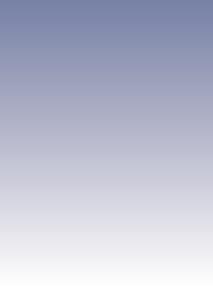 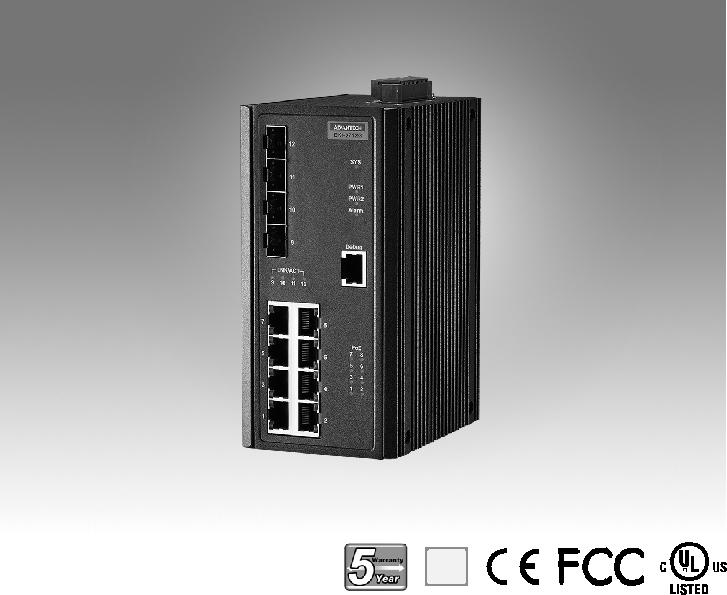 RoHSCOMPLIANT2002/95/ECIntroductionEKI-2712G-4FPI supports 8 Gigabit IEEE 802.3 af/at PoE ports and 4 SFP (mini-GBIC) ports. They can provide up to 30 watts per port to fulfill high power consumption PD (Power Device). The switch also features a wide -40° to 75°C operating temperature and NEMA TS2 rating, making the switch an ideal solution for use in traffic applications and have successfully passed the EN50121-4 European railway standard requirements of emission and immunity for railway platforms and trackside deployment.SpecificationsInterface  I/O Port	8 x 10/100/1000BASE-T/TX RJ-454 x SFP (mini-GBIC) port  Debug Port	RS-232 (RJ45)  Power Connector	6-pin screw Terminal Block (including relay)Physical  Enclosure	Metal Shell  Protection Class	IP 30  Installation	DIN-Rail  Dimensions (W x H x D)	74 x 152 x 105 mm (2.91" x 5.98" x 4.13")LED Display  System LED	PWR1, PWR2, SYS, and Alarm  Port LED	Link / Speed / ActivityCertificationEnvironmentPower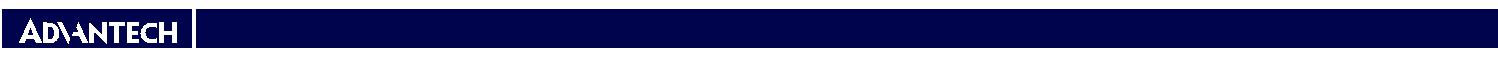 Industrial Ethernet SolutionsAll product specifications are subject to change without notice.	Last updated: 26-Jun-2018EKI-2712G-4FPIDimensionsUnit: mm [inch]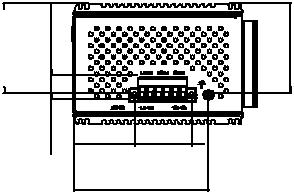 37.72 35.56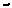 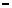 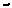 [1.485] [1.400]83.50 [3.287] 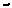 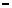 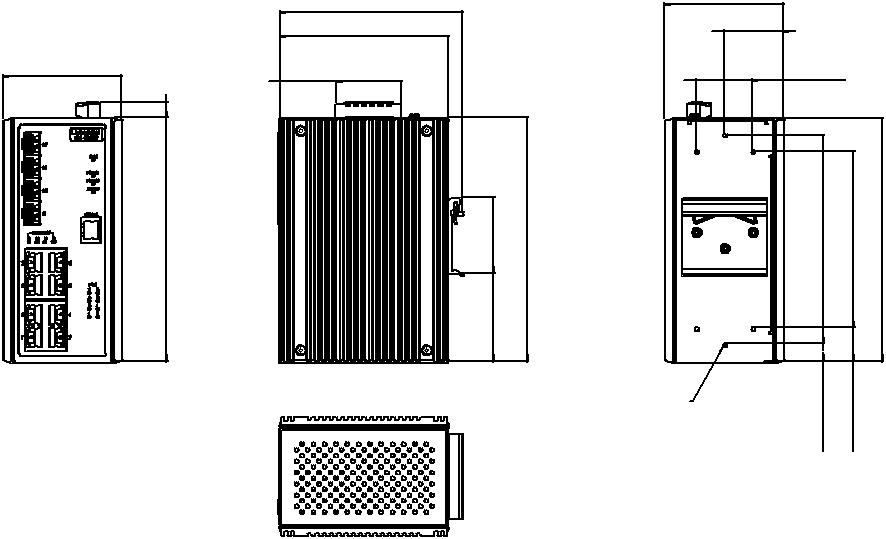 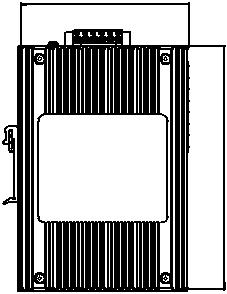 Panel Cut-out Dimensions: 105 x 152 x 74 (4.134" x 5.98" x 2.913")Ordering Information  EKI-2712G-4FPI-AE	8GE + 4SFP Port Unmanaged PoE Ethernet Switchw/Wide TempOnline Download  www.advantech.com/productsEKI-2712G-4FPI8G+4SFP Port Gigabit UnmanagedEKI-2712G-4FPIRedundant Industrial PoE SwitchFeatures  8 x IEEE 802.3 af/at PoE Gigabit ports + 4 x SFP ports  SFP socket for easy and flexible fiber expansion  NEMA TS2 for traffic control  EN50121-4 approval for railway trackside deployment  -40 ~ 75°C wide-range operating temperature  Dual 48 VDC power input and 1 x relay output  EMICE, FCC Class A  SafetyUL61010  EMCEN 61000-4-2EN 61000-4-3EN 61000-4-4EN 61000-4-5EN 61000-4-6EN 61000-4-8EN50121-4  ShockIEC 60068-2-27  FreefallIEC 60068-2-32  VibrationIEC 60068-2-6  Traffic controlNEMA TS2  Patenthttp://www.advantech.com/legal/patentOperating Temperature-40~ 75°C (-40 ~ 167°F)Storage Temperature-40~ 85°C  Ambient Relative Humidity  Ambient Relative Humidity10 ~ 95% (non-condensing)10 ~ 95% (non-condensing)Humidity10 ~ 95% (non-condensing)10 ~ 95% (non-condensing)  Power Consumption12.1W @ 48VDC (System)12.1W @ 48VDC (System)  Power Input48VDC (46 to 57 VDC),53-57 VDC is recommended for 802.3at,redundant dual power inputredundant dual power input  Power Budget240W240W  Fault Output1 Relay Output1 Relay Output[2.222][2.222]781][1.4556.2545.4556.4556.591][0.151056. [2.209]114 [4.488]114 [4.488]74 [2.913]114 [4.488]114 [4.488]37 [1.457]105 [4.134]105 [4.134]37 [1.457]105 [4.134]105 [4.134]3574 [2.913]3540.643574 [2.913][1.385][1.600][1.378][0.390]9.90152 [5.984][2.165] 47 [1.850]152 [5.984]556-M3xP0.519.50105 [4.134][0.768]105 [4.134]130 [5.118]110 [4.331]152 [5.984]152 [5.984]11 [0.433]21 [0.827]